                                                                     AGENDA                                    Regular Meeting Board of Directors                                    Redbud Health Care District                                      15120 Lakeshore Drive, Suite C,                                   Clearlake, CA                                   October 25, 2022                                   9:30 a.m.Any person may speak for three (3) minutes on any Agenda item; however, total public input is not to exceed fifteen (15) minutes unless at the discretion of the Board.AGENDA:I	Call to order.II	Flag Salute.III	Adoption of the Agenda.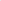 Approve Minutes of the Regular Board Meeting held  September 27, 2022.Public Comment — This is the time for the public to address the Board on any matter NOT on the Agenda. Remarks related to an item on the agenda should be presented at the time that item is considered. All Public Comments are limited to 3-minute duration. The Brown Act prohibits response from the Board on any such item not on the Agenda.Discuss and Consider - RFA 2023-0003 – Hope Health of Northern California, Inc. – Status Report.Discuss and Consider – Draft Request for Proposals re: Urgent / Rapid Care.Discuss and Consider - RFA 2022-0007- Keep Well Kids Club and Wellness Program – Request.Discuss and Consider RFA – 2022-0017 Moose Lodge #2284 – Report.Discuss and Consider Draft 2021 FYE Audit as Prepared by Fechter & Co. CPA’s.Discuss and Consider - 2023 Fiscal Year Budget.XII       Discuss and Consider September 2022, In-House Financials.XIII      Update from Conrad Colbrandt, General Manager.XIV      Board Discussion.XV	Next meeting will be a Regular Board Meeting, November 15, 2022, at 9:30 am.XVI	Adjournment.